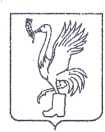 СОВЕТ ДЕПУТАТОВТАЛДОМСКОГО ГОРОДСКОГО ОКРУГА МОСКОВСКОЙ ОБЛАСТИ141900, г. Талдом, пл. К. Маркса, 12                                                          тел. 8-(49620)-6-35-61; т/ф 8-(49620)-3-33-29 Р Е Ш Е Н И Еот __12 февраля____  2020 г.                                                      №  12┌                                                      ┐    О внесении изменений в решение Совета депутатов Талдомского муниципального района Московской области от 25.04.2018 года № 14 «О передаче помещений в безвозмездное пользование Отделу МВД РФ по Талдомскому району ГУ МВД России по Московской области»В соответствии с Федеральным законом от 06.10.2003 года № 131-ФЗ «Об общих принципах организации местного самоуправления в Российской Федерации», руководствуясь Уставом Талдомского городского округа Московской области, зарегистрированным в Управлении Министерства юстиции Российской Федерации по Московской области № RU 503650002018001 от 24.12.2018 года, рассмотрев обращение главы Талдомского городского округа Московской области В.Ю. Юдина № 189 от 12 февраля 2020 года, Совет депутатов Талдомского городского округа Московской областиРЕШИЛ:     1. Внести изменения в п. 1 решения Совета депутатов Талдомского муниципального района Московской области от 25.04.2018 года № 14 «О передаче помещений в безвозмездное пользование Отделу МВД РФ по Талдомскому району ГУ МВД России по Московской области» и изложить в новой редакции:старая редакция:1. Передать в безвозмездное пользование Отделу МВД РФ по Талдомскому району ГУ МВД России по Московской области:- помещение общей площадью 381 кв. м., расположенное по адресу: Московская область,             г. Талдом, мкр. Юбилейный, д. 1 «а», сроком на 5 лет.новая редакция: 1. Передать в безвозмездное пользование Отделу МВД РФ по Талдомскому району ГУ МВД России по Московской области:- помещение общей площадью 437 кв. м., расположенное по адресу: Московская область,             г. Талдом, мкр. Юбилейный, д. 1 «а», сроком на 5 лет.2.Настоящее решение вступает в силу с даты его подписания.3.Контроль над исполнением настоящего решения возложить  на председателя Совета депутатов Талдомского городского округа Московской области М.И. Аникеева.Председатель Совета депутатовТалдомского городского округа	М.И. АникеевГлава Талдомского городского округа                                                                                          В.Ю. Юдин